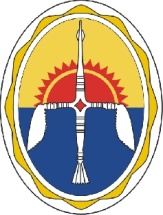 УПРАВЛЕНИЕ ОБРАЗОВАНИЯАдминистрации Эвенкийского муниципального районаКрасноярского краяП Р И К А З«3»  ноября    2017 г.		                п. Тура                  	                                    № 113  О проведении муниципального этапа всероссийской олимпиады школьников в Эвенкийском муниципальном районе в 2017 году.	 В соответствии с приказом Министерства образования и науки Российской Федерации от 18.11.2013 года  № 1252 «Об утверждении Порядка проведения всероссийской олимпиады школьников», учитывая приказ Министерства образования и науки Красноярского края от 3.11.2017 года «Об утверждении сроков проведения муниципального этапа всероссийской олимпиады школьников в 2017 году в Красноярском крае 
по общеобразовательным предметам», ПРИКАЗЫВАЮ:Провести с 15.11.2017 года по 08.12.2017 года в 7-11 классах общеобразовательных организаций района  муниципальный этап всероссийской олимпиады школьников в сроки согласно приложению № 3.2.  С целью координации и организационно - методического обеспечения муниципального этапа всероссийской олимпиады школьников утвердить: состав организационного комитета муниципального этапа всероссийской олимпиады школьников, одной из задач которого является реализация права обучающихся образовательных организаций на участие в олимпиадном движении, согласно приложению №1;       состав  жюри муниципального этапа всероссийской олимпиады школьников согласно приложению №2.      Жюри муниципального этапа всероссийской олимпиады школьников:-    принимает для оценивания закодированные (обезличенные) олимпиадные работы участников олимпиады;- оценивает выполненные участниками олимпиадные задания, предоставленные им секретарем организационного комитета муниципального этапа олимпиады;- осуществляет очно по запросу участника олимпиады показ выполненных им олимпиадных заданий;- определяет победителей и призеров на основании рейтинга по каждому общеобразовательному предмету и в соответствии с квотой предоставляет секретарю организационного комитета муниципального этапа Олимпиады результаты олимпиады (протоколы) для утверждения, работы учащихся;-составляет и представляет секретарю организационного комитета муниципального этапа Олимпиады аналитический отчет о результатах выполнения олимпиадных заданий по каждому общеобразовательному предмету;- в случае наличия апелляции участников рассматривает их совместно с организационным комитетом олимпиады; 4. Установить квоты победителей и призеров  муниципального этапа всероссийской олимпиады  школьников:победитель - на каждый класс по  общеобразовательному предмету  не более 2 участников. Победителем муниципального этапа Олимпиады признается участник, набравший наибольшее количество баллов, при условии, что количество набранных им  баллов превышает половину максимально возможных (в случае, когда победители не определены, на муниципальном этапе Олимпиады определяются только призеры);призеры - не более 15% от общего числа участников муниципального этапа Олимпиады  по соответствующему общеобразовательному предмету. Призерами муниципального этапа Олимпиады в пределах установленной квоты признаются  все участники муниципального этапа Олимпиады набравшие 50% от максимально возможных баллов и следующие в итоговой таблице за победителями (в случае, когда у участника, определяемого в пределах установленный  квоты в качестве призера, оказывается количество баллов такое же, как и у следующих за ним в итоговой таблице, решение по данному участнику и всем участникам, имеющим с ним равное количество баллов, принимается жюри муниципального этапа Олимпиады).5. Оргкомитету муниципального этапа всероссийской олимпиады школьников оплатить работу членов жюри муниципального этапа всероссийской олимпиады школьников согласно приказу № 304 от 21.10. 2013 г. «Об оплате труда членов жюри муниципального этапа всероссийской олимпиады школьников в Эвенкийском муниципальном районе»6.   Контроль   исполнения  настоящего приказа возложить на начальника отдела общего, дошкольного, дополнительного образования и воспитания Исаченко М.В.И.о. РуководителяУправления образования                   	п/п		            В.В. АзановИсп. Москальченко Е.В.,т.83917031347Приложение № 1 к приказуУправления образованияАдминистрации ЭМР от  «3» ноября 2017 № 113    Состав организационного комитета муниципального этапа всероссийской олимпиады школьников- Председатель оргкомитета – Шаповалова Ольга Степановна, руководитель Управления образования Администрации Эвенкийского муниципального района- Заместитель председателя оргкомитета – Исаченко Марина Владимировна -  начальник отдела общего, дошкольного, дополнительного образования и воспитания  Управления образования Администрации Эвенкийского муниципального района;- Секретарь оргкомитета  - Москальченко Елена Владимировна - главный специалист отдела  общего, дошкольного, дополнительного  образования и воспитания Управления образования Администрации Эвенкийского муниципального района;Члены оргкомитета:- Винокурова Каролина  Николаевна – ведущий специалист отдела  образовательных учреждений Байкитской и Тунгусско-Чунской групп поселения Управления образования Администрации Эвенкийского муниципального района;-  Аксенова Маина Борисовна - главный специалист отдела образовательных учреждений Байкитской и Тунгусско-Чунской групп поселения Управления образования Администрации Эвенкийского муниципального района; - Боягир Олег Анатольевич - методист МКУ ДПО «Эвенкийский этнопедагогический центр» Эвенкийского муниципального района;-  Янковская Любовь Николаевна – заведующая методическим кабинетом Байкитской  группы ОУ   МКОУ «Эвенкийский этнопедагогический центр» Эвенкийского муниципального района;-  Усольцева Валентина Павловна - заведующая методическим кабинетом Ванаварской  группы ОУ  МКОУ «Эвенкийский этнопедагогический центр» Эвенкийского муниципального района. Приложение № 2 к приказуУправления образованияадминистрации ЭМР       от   «3» ноября  2017   №113   Состав жюри муниципального этапа всероссийской олимпиады школьниковПриложение № 3 к приказуУправления образованияадминистрации ЭМР       от   «3» ноября  2017   №113  Сроки проведения муниципального этапа всероссийской олимпиады школьников в 2017 году в Красноярском крае 
по общеобразовательным предметам№п/пУчебный предметСостав жюри1.ФИЗИКАКаменнова Елена Борисовна – учитель МБОУ «Туринская средняя школа» ЭМР 2.ОБЩЕСТВОЗНАНИЕДмитриенко Ольга Владимировна – учитель МБОУ «Туринская средняя школа» ЭМР;Пивоварова Елена Владимировна – учитель МБОУ «Туринская средняя школа» ЭМР3.РУССКИЙ ЯЗЫККарпова Анна Михайловна – учитель МБОУ «Туринская средняя школа» ЭМР, руководитель межшкольного методического объединения учителей по русскому языку и литературе;Румянцева Людмила Антоновна - учитель МКОУ «Туринская средняя школа – интернат» ЭМР4.ГЕОГРАФИЯТерещенко Анна Ивановна – заместитель директора по учебной работе КГБПОУ «Туринский медицинский техникум»5.БИОЛОГИЯГолышева Инесса Александровна – учитель МКОУ «Туринская средняя школа-интернат» ЭМР6.АНГЛИЙСКИЙ ЯЗЫКБрюханова Ольга Юрьевна – учитель МКОУ «Ванаварская  средняя школа» ЭМР;Гуськова Юлия Иннокентьевна-учитель МКОУ «Ванаварская  средняя школа» ЭМР7.НЕМЕЦКИЙ ЯЗЫКВорошилова Тамара Гавриловна - учитель МКОУ «Ванаварская средняя школа» ЭМР;Мезенова Валентина Ивановна - учитель МКОУ «Ванаварская средняя школа» ЭМР8.МАТЕМАТИКАСеребренникова Наталья Александровна - учитель МБОУ «Туринская средняя школа» ЭМР, руководитель межшкольного методического объединения учителей по математике;Пасёвын Вита Витальевна  – учитель МКОУ «Туринская средняя школа-интернат» ЭМР9.ХИМИЯВерхотурова Лариса Ивановна – учитель МКОУ «Ванаварская средняя школа» ЭМР10.ИСТОРИЯПивоварова Елена Владимировна – учитель МБОУ «Туринская средняя школа» ЭМР;Дмитриенко Ольга Владимировна – учитель МБОУ «Туринская средняя школа» ЭМР11.ОСНОВЫ БЕЗОПАСНОСТИ ЖИЗНЕДЕЯТЕЛЬНОСТИПрилепо Александр Геннадьевич – директор МБОУ ДО « Детско-юношеская спортивная школа « Центр физической культуры и спорта» ЭМР12.ФИЗКУЛЬТУРАПрилепо Александр Геннадьевич – директор МБОУ ДО «Детско-юношеская спортивная школа «Центр физической культуры и спорта» ЭМР;Юрьев Юрий Валерьевич - учитель физкультуры, индивидуальный предприниматель 13ИНФОРМАТИКАМорозова Анна Владимировна - учитель МБОУ «Туринская средняя школа» ЭМР14ЛИТЕРАТУРАРумянцева Людмила Антоновна - учитель МКОУ «Туринская средняя школа – интернат» ЭМР; Карпова Анна Михайловна – учитель МБОУ «Туринская средняя школа» ЭМР, руководитель межшкольного методического объединения учителей по русскому языку и литературе 15ТЕХНОЛОГИЯРассказова Анна Александровна – педагог дополнительного образования  МБОУ ДО  «Дом детского творчества» 16ПРАВОДмитриенко Ольга Владимировна – учитель МБОУ «Туринская средняя школа» ЭМР;Пивоварова Елена Владимировна – учитель МБОУ «Туринская средняя школа» ЭМР17ЭВЕНКИЙСКИЙ ЯЗЫКЩапова Диана Андреевна – методист по родному языку МКУ ДПО «Эвенкийский этнопедагогический центр» ЭМР;Савлепова Татьяна Владимировна - заместитель директора МКУ ДПО «Эвенкийский этнопедагогический центр» ЭМР18МИРОВАЯ ХУДОЖЕСТВЕННАЯ ЛИТЕРАТУРАЗыкова Мария Николаевна – педагог-психолог МБОУ «Туринская средняя школа»;Потапова Надежда Герасимовна-методист МКУ ДПО «Эвенкийский этнопедагогический центр» ЭМР19ЭКОЛОГИЯТерещенко Анна Ивановна – заместитель директора по учебной работе КГБПОУ «Туринский медицинский техникум»;Замотаева Наталья Николаевна – учитель географии МБОУ «Байкитская средняя школа»20ЭКОНОМИКАДмитриенко Ольга Владимировна – учитель МБОУ «Туринская средняя школа» ЭМР;Пивоварова Елена Владимировна – учитель МБОУ «Туринская средняя школа» ЭМР21 АСТРОНОМИЯНеизвестных Зинаида Александровна – учитель физики МБОУ «Байкитская средняя школа»;Каменнова Елена Борисовна - учитель физики МБОУ «Туринская средняя школа» № п/пСроки проведенияНаименование общеобразовательного предмета115 ноября основы безопасности жизнедеятельности (I тур)216 ноябряосновы безопасности жизнедеятельности (II тур)317 ноябрягеография (I, II туры)литература418 ноябряобществознание 	520 ноябряфизика мировая художественная культурафранцузский язык621 ноябряматематика722 ноябрярусский язык823 ноябряхимия (I тур)924 ноября правоэкология 1025 ноябряхимия (II тур)1127 ноября экономика (I, II туры)немецкий язык (I тур)1228 ноября биология 1329 ноября немецкий язык (II тур)1430 ноября астрономия история151 декабряфизическая культура (I тур)
информатика (пробный тур интернет-олимпиады)162 декабряфизическая культура (II тур)174 декабряинформатика (основной тур интернет-олимпиады)185 декабрятехнология (I тур)196 декабряэвенкийский язык207 декабрятехнология (II тур)218 декабряанглийский язык